МУНИЦИПАЛЬНОЕ КАЗЕННОЕ ОБЩЕОБРАЗОВАТЕЛЬНОЕ УЧРЕЖДЕНИЕ «СРЕДНЯЯ ОБЩЕОБРАЗОВАТЕЛЬНАЯ ШКОЛА Х.НОВО-ИСПРАВНЕНСКОГО»ПРОГРАММАВОСПИТАТЕЛЬНОЙ РАБОТЫ«МЫ РАСТЕМ И РАЗВИВАЕМСЯ».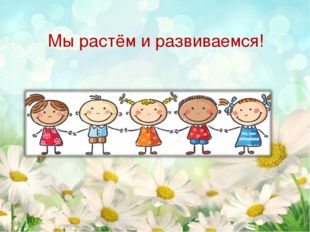 на 2016-2020 гг.Классный руководитель 4 класса: Гудковская О.Д.СОДЕРЖАНИЕ.1. ПОЯСНИТЕЛЬНАЯ ЗАПИСКА.......................................................................31.1. Актуальность и принципы..............................................................................31.2. Цели и задачи программы...............................................................................41.3. Направления реализации программы.......................................................... ..41.4. Участники программы.................................................................................... 41.5. Сроки реализации программы...................................................................... .41.6. Виды занятий, применяемых в ходе реализации программы..................... 51.7. Ожидаемые результаты……………………………………………………... 52. СОДЕРЖАНИЕ ПРОГРАММЫ........................................................................73. АНАЛИЗ ВОСПИТАТЕЛЬНОЙ РАБОТЫ………………………………….134. СВЕДЕНИЯ ОБ УЧАЩИХСЯ……………………………………………….175. ПЛАНИРОВАНИЕ ВОСПИТАТЕЛЬНОЙ РАБОТЫ………………………195.1. 1-й класс.........................................................................................................195.2. 2-й класс........................................................................................................ 245.3. 3-й класс........................................................................................................ 275.4. 4-й класс........................................................................................................ 316. РАБОТА С РОДИТЕЛЯМИ………………………………………………….357.МОНИТОРИНГ..................................................................................................398. СПИСОК ИСПОЛЬЗОВАННОЙ И РЕКОМЕНДУЕМОЙ ЛИТЕРАТУРЫ………………………………………………………………….41ПОЯСНИТЕЛЬНАЯ ЗАПИСКА.1.1.Актуальность и принципы.Воспитание - великое дело: им решается участь человека.
В.Г. Белинский    Воспитание является одним из важнейших компонентов образования в интересах человека, общества, государства.     Актуальность программы «Мы растем и развиваемся» заключается в том, что в процессе её реализации создаются условия для понимания ребёнком того, что жизнь человека, его ум и здоровье - это превеликая ценность на земле, и, что счастье его самого, родных, близких и окружающих людей в первую очередь зависит от желания постоянно работать над собой, стать образованным, духовно - воспитанным и трудолюбивым.    Данная программа адаптирована для каждодневной учебно-воспитательной деятельности, причём все материалы соотнесены с актуальными требованиями общества и школы, с реалиями сегодняшнего дня.    С точки зрения психолого-педагогического подхода каждый год обучения в начальной школе является важным звеном в становлении личности младшего школьника. Поэтому каждый последующий год реализации данной программы опирается на результаты предыдущего года воспитания.    Учитывая, что ребёнок, приходя в начальную школу, испытывает большие психологические трудности, основным воспитательным моментом первого года  обучения становиться познание самого себя, в собственном взгляде на окружающих.   На   втором году воспитания закладываются нравственные понятия «дружба», «забота о близких», « сострадание» и «милосердие».   Третий год воспитания - год становления коллектива, подчинение своих интересов его интересам.        Четвёртый год – посвящен формированию самостоятельности, правильной гражданской позиции, демократичности.В основе программы заложены принципы:Ориентация на общечеловеческие ценности (человек, добро, красота, отечество, семья, культура, знания, труд, мир) как основу здоровой жизни.Ориентация на социально-ценностные отношения (способность обнаружить за словами, событиями, действиями, предметами, поступками внутренний мир человека),- субъективность (содействие педагога развитию способности ребенка быть субъектом собственного поведения, а в итоге и  жизни).Принятие ребенка как данности (т.е. признание права ребенка на данное поведение и производимый им выбор).1.2. Цели и задачи программы.Цель данной программы - состоит в обеспечении целостного подхода к воспитанию и развитию личности ученика, в создании основы для сознательного, обдуманного управления развитием с  учётом возрастных изменений;  создание максимально благоприятных условий для раскрытия способностей каждой отдельной личности.Задачи воспитания:Развивать умение общаться и сотрудничать. Создавать условия для развития творческих и интеллектуальных способностей детей. Создавать условия для поддержания стабильного здоровья воспитанников. Формировать самостоятельность, расширять возможности для развития трудовых, художественно-эстетических умений и навыков. Развивать эмоциональную и волевую сферы.Изучать личностные качества учениковСодействовать формированию классного коллектива и созданию в нём нравственно и эмоционально благоприятной среды для развития.Повышение педагогической и психологической культуру родителей через совместную деятельность. Объект: учебно-воспитательный процесс в начальной школе.Предмет: -содержание и формы организации УВП; -процесс формирования личности младшего школьника; -технологии обучения и воспитания, способствующие созданию  поведенческой модели, отвечающей социальному запросу.1.3. Приоритетные направления развития воспитания школьников.Направление 1. « Здоровье».Направление 2. «Интеллектуальное».Направление 3. «Духовно - нравственное».Направление 4. «Патриотическое».Направление 5.  «Семья».1.4.Участники программы.Программа предлагается для учащихся 1—4-го классов МКОУ «СОШ х. Ново-Исправненского». В реализации программы участвуют: учащиеся, родители, педагоги, администрация школы, социальный педагог, психолог. 1.5.Сроки реализации программы.Программа рассчитана на  четыре учебных года.1.6. Виды занятий, применяемых в ходе реализации программы.Теоретические занятия:-беседы, рассказы, убеждения учителя;-слушание;-решение проблем;-обсуждение прочитанной литературы;-исследование (обучение установлению причинно-следственных связей).Практические занятия:-игры;-ролевые игры;-рассказывание истории, сказок; -импровизированные сценки, спектакли;-дебаты;-мозговой штурм или мозговая атака;-изготовление газеты; -моделирование;-тренинги;-опросы, анкетирование.Экскурсии:-посещение библиотек;-посещение музеев и выставок города;-посещение развлекательных центров, театров, кино;-посещение Этнографического комплекса;-экскурсии по городу.1.7. Предполагаемым результатом данной воспитательной программы  является:-постоянное участие родителей в учебно-воспитательном процессе; -осознание норм социального поведения; -снижение уровня конфликтности, агрессивности и правонарушений школьников; -улучшение состояния здоровья детей; -повышение мотивации к обучению; -формирование у детей навыков самостоятельности: самоанализа, самооценки, самоуправления.    Это необходимо учащимся при переходе  в среднее  образовательное звено. Они должны уметь анализировать свою деятельность, не бояться принимать самостоятельно решение, уметь отвечать за свои поступки, передавать свой опыт своим сверстникам.Средствами воспитания являются деятельность, общение и отношения, которые подчинены правилам, обязанностям и правам, закрепленными Уставом школы. Деятельность любого вида должна привести к личному успеху, должна быть не бесполезной для людей, нравственно и экономически значимой.В общении педагога с детьми должны реализовываться следующие правила:умение выслушивать его до конца;не принимать за него решения, а побуждать его сделать это самостоятельно;открытость и доступность учащимся.Отношения педагога и ученика строятся на взаимном уважении, доверии, справедливости и требовательности.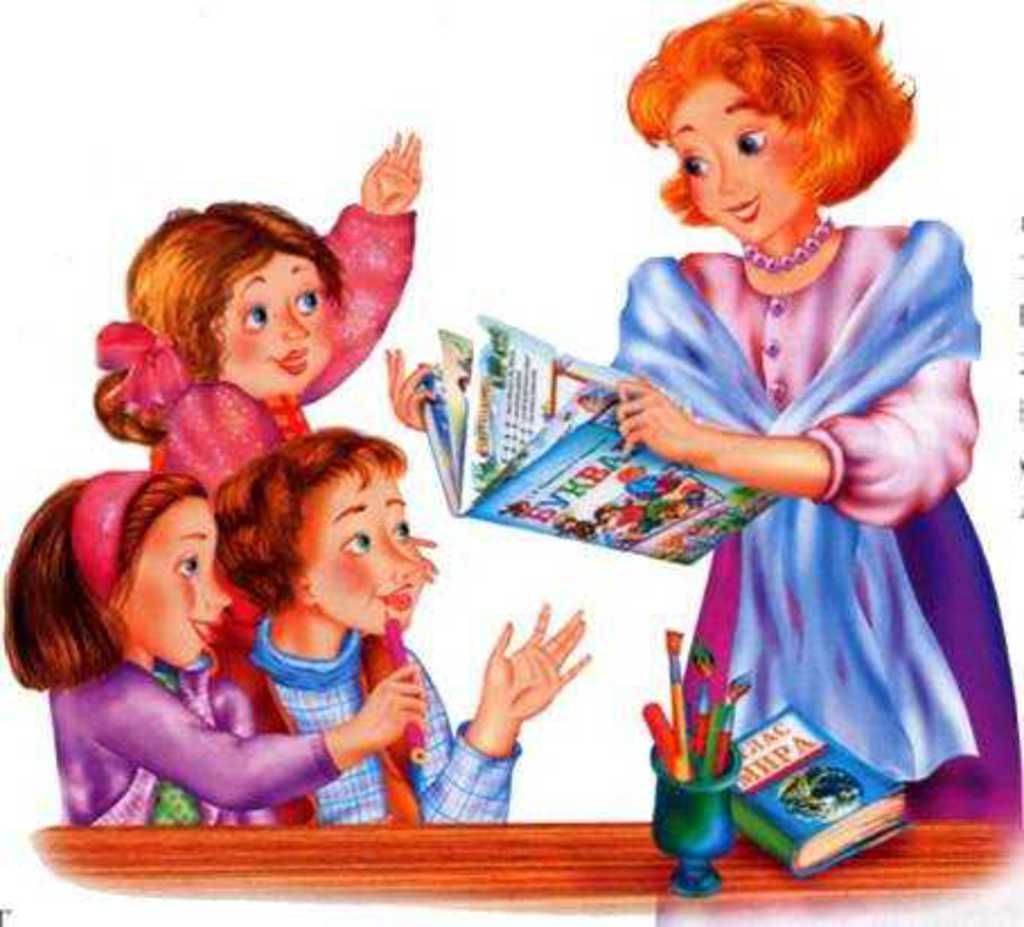 2. СОДЕРЖАНИЕ ПРОГРАММЫ.1 класс «Познай самого себя» - на первом этапе, где дошкольник уже школьник, - ведущая деятельность - учёба. Происходит узнавание себя в ней, в собственном взгляде на окружающих.2 класс «Учись дружить» - на втором этапе - главное не ты мне, а я тебе. Результат совместной деятельности – забота не только о себе, но и о сверстниках, близких.3 класс «Азбука коллективной жизни» - на третьем этапе - умение жить  и работать в коллективе, подчинение своих интересов интересам коллектива.4 класс «Вместе мы сила» - на завершающем этапе - от авторитарности управления к демократичности, приём самостоятельных решений, самостоятельный  анализ своей деятельности, поступков.Содержание программы  делится на 5 основных направлений:Направление 1. «Здоровье».Цель: использование педагогических технологий и методических приемов для демонстрации учащимся значимости физического и психического здоровья человека. Воспитание понимания важности здоровья для будущего самоутверждения.Задачи  работы в направлении «Здоровье»:Формировать у учащихся культуру сохранения и совершенствования  собственного здоровья.Знакомить учащихся с опытом и традициями предыдущих поколений по сохранению  физического и психического здоровья.Основные моменты деятельности воспитателя в направлении «Здоровье»:1.Сотрудничество с медицинским персоналом школы, с целью изучения состояния физического здоровья учащихся класса.2.Сотрудничество с  родителями учащихся и учителем в рамках обозначенной проблемы.3.Сотрудничество с психологической  службой школы с целью формирования у учащихся умений саморегуляции и самовоспитания.4. Организация и проведение внутриклассных мероприятий, формирующих правильное отношение учащихся к занятиям физкультурой и спортом.5. Формирование собственной Я-позиции учащихся к проблеме сохранения и защиты собственного здоровья.Приоритетные понятия  «Здоровье» в работе с классным коллективом:- психическое и физическое здоровье, - традиции и обычаи нации и семьи по сохранению здоровья,- культура сохранения собственного здоровья,- ответственность за здоровье других людей,- гармония души и тела, режим дня и здоровье,- воля и её значение в сохранении здоровья,- самовоспитание и саморегуляция и здоровье.Формы работы с классным коллективом в направлении «Здоровье»:- спортивные конкурсы, соревнования внутри класса и между классами школы, между школами;- встречи со  старшеклассниками,  активно занимающимися спортом, победителями спортивных соревнований, , спортсменами, семейными династиями, активно занимающимися спортом;- походы выходного дня, дни здоровья, туристические походы;- спортивные викторины, тематические классные часы по спортивной тематике, конкурсы газет, посвященных спортивной тематике, устные  журналы;- беседы и дискуссии на различные темы;- тематические консультации для родителей;- обсуждения газетных и журнальных публикаций, просмотр специальных видеосюжетов и художественных фильмов по  этой проблеме. Направление 2. «Интеллектуальное».Цель:  оказание помощи ученикам в развитии в себе способностей мыслить рационально, эффективно проявлять свои  интеллектуальные умения в окружающей жизни и при этом действовать целесообразно.Задачи работы:Определить  круг реальных  учебных возможностей ученика и зону его ближайшего развития.Создать условия для продвижения учащихся в интеллектуальном развитии.Формировать  интеллектуальную культуру учащихся, развивать их кругозор и любознательность.Сохранить любопытство и информационную ненасыщаемость.Основные моменты деятельности воспитателя в направлении «Интеллект»:1. Педагогический анализ результативности учебной деятельности учащихся класса и организации коррекционной работы.2.Интеллектуальное развитие учащихся класса, формирование культуры умственного труда.3.Организация и проведение внеклассных мероприятий,  позитивно влияющих на  интеллектуальное развитие учащихся.4.Сотрудничество с внешкольными учреждениями для совместной деятельности по развитию интеллектуальных  умений.Основные понятия направления «Интеллект»:- умственное развитие,- способности,- уровни интеллектуального развития,- умственные способности,- фантазии в жизни человека,- способности к  творчеству,- культура умственного труда.Формы работы с классным коллективом в направлении «Интеллект»:- внутриклассные конкурсы по развитию внимания, памяти, читательских умений младших школьников;- интеллектуальные игры внутри класса, параллели,- интеллектуальные бои;- спецкурсы для  интеллектуального развития. Направление 3. «Духовно - нравственное».Цель: обучение учащихся пониманию смысла человеческого существования, ценности своего существования и ценности существования других людей.Задачи:Формировать у учащихся нравственную культуру миропонимания.Формировать у учащихся осознания значимости нравственного опыта прошлого и будущего, и своей роли в нем.Основные моменты деятельности воспитателя в данном направлении :-Развитие у учащихся желания поступать сообразно полученным нравственным знаниям в реальных жизненных ситуациях.-Знакомство учащихся нравственными позициями людей прошлого и их нравственным подвигом во имя человечества.- Формирование у учащихся умения отстаивать свою нравственную позицию в ситуации выбора, формирование морали как осознанной личностью необходимости определённого поведения, основанного на принятых в обществе представлениях о добре и зле, должном и недопустимом;- Развитие совести как нравственного самосознания личности, способности формулировать собственные нравственные обязательства, осуществлять нравственный самоконтроль, требовать от себя выполнения моральных норм, давать нравственную самооценку своим и чужим поступкам;- Принятие личностью базовых национальных ценностей, национальных духовных традиций;- Готовность и способность выражать и отстаивать свою общественную позицию, критически оценивать собственные намерения, мысли и поступки;- Способность к самостоятельным поступкам и действиям, совершаемым на основе морального выбора, принятию ответственности за их результаты, целеустремлённость и настойчивость в достижении результата;-Трудолюбие, бережливость, жизненный оптимизм, способность к преодолению трудностей;- Укрепление веры в Россию, чувства личной ответственности за Отечество перед прошлыми, настоящими и будущими поколениями.Основные понятия  направления:- нравственный выбор,- нравственная позиция,- нравственное поведение,- нравственные ценности,- жизненные ценности,- самоактуализация и самореализация.Формы работы с классным коллективом в направлении:- Тематические классные часы по нравственной тематике.- Дискуссии по нравственной тематике.- Изучение нравственного наследия мира.- Читательские конференции.- Организация  циклов бесед  «Уроки нравственности».-  Праздники, сюрпризы, конкурсы.- Экскурсии, поездки.- Изучение нравственного наследия своей страны.- Знакомство с историями жизни людей, оставивших след в нравственной истории страны и мира. Направление 4. «Патриотическое».Цель:формирование у учащихся соответствующих знаний о праве, правовых нормах как регуляторов поведения человека в обществе и отношений между личностью и государством,  требующих самостоятельного  осознанного поведения выбора поведения и ответственности за него.Задачи: Обучение решению задач, связанных с нормами права и проблемами  морального саморазвития.Формирование у учащихся правовой культуры, свободного и ответственного самоопределения в сфере правовых отношений с обществом.Формирование гуманистического мировоззрения, способного к осознанию своих прав и прав других людей, способности к саморазвитию.Основные моменты деятельности воспитателя в направлении:- Знакомство с законами и правовыми нормами государства и формирование ответственного отношения учащихся к законам и правовым нормам.-Сотрудничество с  правовыми организациями в  целях правового  просвещения учащихся.-Организация и проведение  внеклассных мероприятий, направленных на формирование умений и навыков правового поведения.-Формирование умений руководствоваться мотивами долга, совести, справедливости в ситуациях нравственно-правового выбора.Основные понятия направления:- право,- закон,- права и обязанности,- правонарушения, - преступления, - ответственность, - долг,- честь,- достоинство,- личность,- правовые нормы,- совесть,- справедливость.Формы работы воспитателя в направлении:- Тематические классные часы.- Встречи с представителями правовых структур, органов правопорядка.- Конкурсы, викторины по правовой тематике.- Праздники, читательские  конференции по праву. Направление 5. «Семья».Цель: максимальное сближение интересов родителей и педагогов по формированию развитой личности.Задачи:Организация и совместное проведение досуга  детей родителей.Организация психолого-педагогического просвещения родителей через систему родительских собраний, тематических и индивидуальных консультаций, бесед.Создание  условий для благоприятного взаимодействия всех участников учебно-воспитательного процесса – педагогов,  детей и родителей.Обучение родителей умению быть родителем, владеть приемами воспитания и взаимодействия с детьми.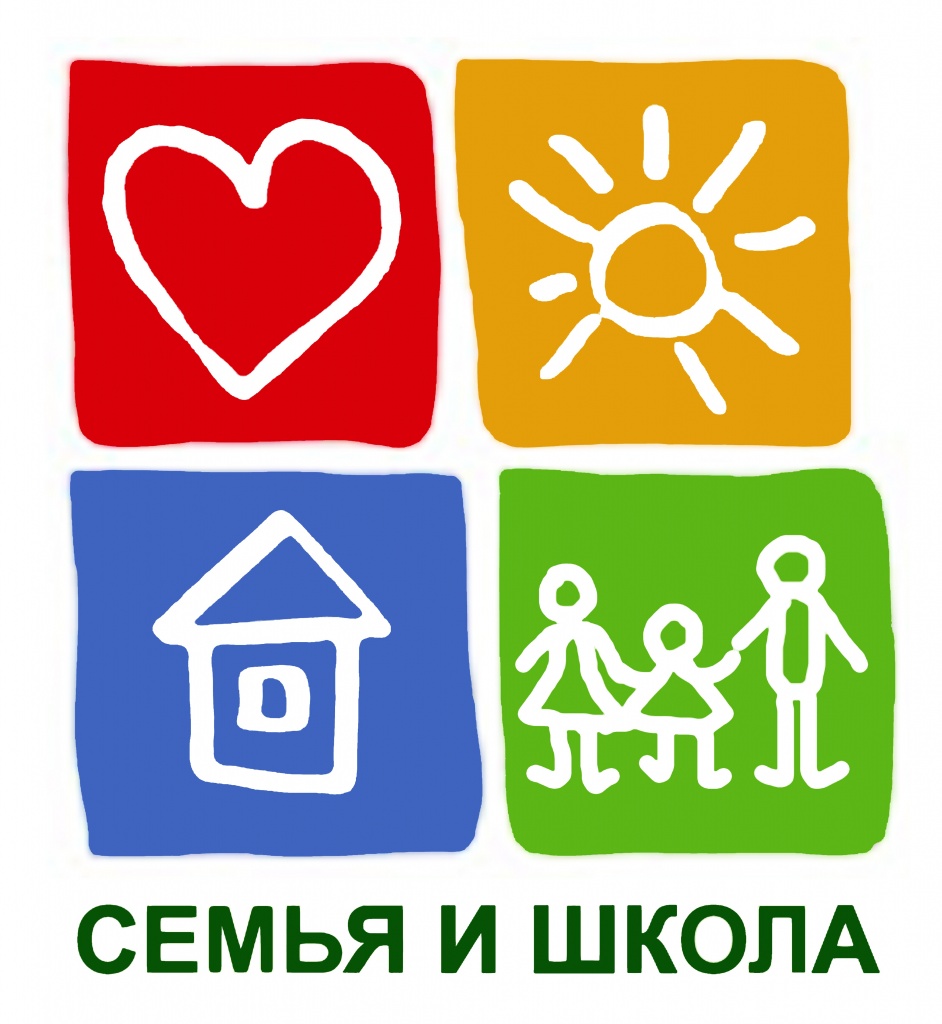 Основные моменты деятельности воспитателя:-Изучение семей учащихся, ситуации развития  ребенка в семье, нравственных ценностей и традиций  семей, влияющих на нравственные и личностные развития ребенка.-Сотрудничество с психологической службой школы, организующей консультативную  индивидуальную и групповую работу с родителями и детьми.- Поощрения родителей, участвующих в жизни класса и школы.Основные понятия направления  «Семья»:- семья,- уклад жизни и традиции семей,- родительский дом,- родословная,- семейные корни,- авторитет отца и матери,- духовное  общение в семье,-  братья и сестры в семье и их взаимоотношения,- младшие и старшие дети,- традиции отношения к старшим в семье,- положение ребенка в семье.Формы деятельности воспитателя в направлении «Семья»:- Тематические классные часы.- Праздники семьи, спортивные состязания с участием мам, пап, бабушек и дедушек.- Праздники, посвященные красным датам календаря (День Матери, 8 Марта, 23 февраля, День Победы) и красным датам школы (1 Сентября,  День Учителя, Новый год и др.).-  экскурсии, викторины.- Дни творчества, дни открытых  дверей.- Тренинги родительского взаимодействия, индивидуальные и групповые консультации для детей и родителей, тематические беседы с детьми и родителями.- Читательские конференции  по проблемам семьи.             3. АНАЛИЗ ВОСПИТАТЕЛЬНОЙ РАБОТЫЗА 2016 — 2017 УЧЕБНЫЙ ГОД.    Целью воспитательной работы в 1 классе было формирование у детей гражданственности, трудолюбия, нравственности, уважение к правам и свободам человека, любви к Родине, семье, окружающей природе; воспитание всесторонне развитой, творчески активной, инициативной личность, способной к самореализации; развитие сотрудничества учителя и учащихся.   Для реализации поставленных целей были сформулированы следующие задачи воспитательной деятельности:прививать детям любовь к школе, добиваться осмысления детьми их роли в учебной деятельности;воспитывать навыки бережного отношения к учебным вещам, к школьному имуществу;добиваться сознательной дисциплины, продолжить изучение правил поведения для учащихся;воспитывать любовь к родной стране, уважение к народам, населяющим ее;учить детей видеть прекрасное в жизни, в поступках людей;воспитывать бережное отношение к природе;воспитывать физически подготовленных, закаленных людей;оказывать помощь ребенку в его интеллектуальном развитии, способствовать повышению его интереса к учебной деятельности;помочь каждому ребенку реализовывать свой творческий потенциал, раскрыть свою индивидуальность;продолжить формирование дружного коллектива;продолжить работу родителей, обучающихся в системе государственно-общественного управления как фактора повышения активности, обучающихся во взаимодействии с окружающей социальной средой.   Для реализации поставленных задач были определены приоритетные направления, через которые и осуществлялась воспитательная работа:Духовно—нравственное воспитание. Гражданско—патриотическое воспитание. Эстетическое воспитание. Воспитание здорового образа жизни.Экологическое, экскурсионно—туристическое воспитание.Трудовое воспитание.Учебно—познавательная деятельность.Работа с родителями.    Все эти направления воспитательной работы позволяют комплексно решать воспитательные задачи, опираясь на личностно-ориентированный подход к воспитательной работе. Воспитание рассматривается как процесс, охватывающий все сферы развития личности. Все воспитательные мероприятия были направлены на формирование у детей культуры общения, развитие коммуникативных умений.    Для реализации воспитательной работы использованы следующие формы работы: беседы, познавательные и интеллектуальные занятия, праздники, игры, путешествия, библиотечные уроки, КТД (коллективные творческие дела), спортивные соревнования, экскурсии, конкурсы, участие в общественных акциях.   Внутри каждого вида деятельности планировалось достаточное разнообразие дел, сочетание общих, групповых и индивидуальных форм работы. Все формы работы соответствовали интересам, запросам и потребностям личности обучающихся. Все дети активно участвуют в классных и школьных делах. Детей, не проявляющих интереса — нет.    Проведённые мероприятия и КТД, способствовавшие сплочению детского коллектива:Игра — «Путешествие в мир книг».Час общения «Крестики — нолики».Литературно-музыкальная композиция ко Дню Матери.Игра «Что? Где? Когда?» по сказкам А.С.Пушкина.Математическая игра «Морское путешествие».Библиотечный урок по произведениям К.И.Чуковского «Мои любимые детские книжки».Экологический час «Природа в опасности».КВН «В мире животных».   Для того, чтобы воспитательная работа в классе была результативной, важны средства воспитания. Стало намного удобнее и нагляднее проводить различные мероприятия, используя в работе различные технические средства воспитания и обучения — это и мультимедийный проектор, экран, компьютер.   Совместное планирование воспитательных мероприятий - хорошая возможность для организации комфортной психологической атмосферы в детском коллективе во внеурочное время.   В течение года дети принимали активное участие в выставках рисунков к праздникам, конкурсе поделок. Всероссийском конкурсе среди начальных классов «Олимпиада-Плюс», во Всероссийском конкурсе по математике «Хелпик», в школьных спортивных соревнованиях (Веселые старты, День здоровья).    Отмечается серьёзная подготовительная работа к каждому мероприятию. Общее дело ещё плотнее сближает детей. Ребята активно, с азартом готовятся к выступлению.     В процессе подготовки узнают много нового. Поэтому, каждое проведённое внеклассное мероприятие становится стимулом в духовном и интеллектуальном развитии ребят.    Такие качества как гуманизм, коллективизм, сформированы у учащихся на высоком уровне. Таким образом, можно сделать вывод, что класс в целом имеет высокий уровень воспитанности. Учащимся необходимо работать над такими качествами как прилежание и бережливость, любовь к прекрасному.Учащиеся уже привыкают быть ответственными за какое-то данное им поручение: в классе налажена система дежурства по классу и по столовой, а также взаимопомощь в учёбе и спорте.    Учащиеся посещают многие внеклассные занятия и объединения («Юные исследователи», «Юниор», «Волшебный карандаш»).    В классе благоприятный психологический климат, нет нарушителей школьного и общественного порядка. Это дружный, сплочённый, организованный, трудолюбивый, инициативный и ответственный коллектив. Большинство детей чувствуют себя комфортно в школе, свободно высказывают свое мнение. У ребят налажен контакт с учителями — предметниками, педагогами  дополнительного  образования.    В свою очередь взаимодействие с учениками пытаюсь выстроить на принципах сотрудничества, уважения и взаимного доверия. Как классный руководитель стараюсь создать условия для развития многогранной личности. Дети пробуют свои силы в различных видах творческой деятельности. В классе дети очень разные, каждый имеет индивидуальные способности и интересы, поэтому воспитательную работу строю таким образом, чтобы каждый занимался тем, что ему нравится и что хорошо удаётся.    Воспитание учащихся в школе и воспитание в семье - это единый неразрывный процесс. Помочь семье в воспитании подрастающего поколения возможно в результате систематической, последовательно организуемой работы по формированию у родителей педагогических умений и навыков. Сделать родителей соучастниками всего педагогического процесса важная и ответственная задача, требующая от классного руководителя большого терпения, такта и преданности делу.   В своей педагогической деятельности стараюсь осуществлять теснейшую связь с родителями, держу их в курсе успехов и неудач детей.На собраниях знакомлю родителей со спецификой обучения в начальных классах; обсуждаем цели, задачи и итоги нашей совместной деятельности, даю рекомендации по выполнению домашнего задания, отвечаю на встречные вопросы; советую, как лучше помочь ребенку; приглашаю родителей, по мере необходимости, на индивидуальные беседы, посещаю родителей на дому (считаю, что такие меры помогают мне быстро и безболезненно найти контакт с их ребёнком, помогают подобрать к нему «ключик», раскрывая его характер, привычки, наклонности); использую и заочную форму общения с родителями. Выставляю оценки в дневники, за участие в конкурсах записываю благодарности, за проделанную ребёнком дополнительную работу также благодарю родителей и ученика, отличные успехи тоже не остаются не отмеченными.Проведены родительские собрания по следующим темам:1.«Эстетическое воспитание ребенка в семье».2.«Роль самооценки в формировании личности».3.«Мужчины нашего дома».4.«Поощрение и наказание как методы воспитания».   Стараюсь, чтобы родители ушли с собрания с ощущением, что могут помочь своим детям, и с желанием сделать это.Все дети обязательно питаются в школьном буфете, а также занимаются в кружках и секциях, организованных на базе школы. Стараюсь больше внимания уделять детям из таких семей, где родители не могут оказать им помощь в выполнении домашнего задания.    В рамках направления «Воспитание здорового образа жизни» проводились мероприятия по профилактике и предупреждению детского травматизма во время мероприятий, беседы и инструктажи по безопасности жизнедеятельности учащихся во время учебных каникул, классные часы и беседы по сохранению и укреплению здоровья, культуре гигиены, профилактике заболеваний и здорового образа жизни, профилактике вредных привычек (Операция «Здоровье», спортивно-оздоровительная программа, «Умей сказать нет!» — беседа о вредных привычках, путешествие по стране «Здоровье», « В здоровом теле — здоровый дух» — конкурсная программа, «Веселый урок здоровья», тренинг «В свободный час» и др.)     Все проведенные внеклассные мероприятия были разработаны в соответствии с возрастными особенностями детей, проведены на высоком уровне. Учащиеся на этих занятиях познакомились с правилами дорожного движения, правилами безопасного и здорового образа жизни Учителя стремились воспитывать интерес и уважение к общему закону дорог и улиц, развивать внимание, активность, дисциплинированность, ответственность.    В коллективе налажена атмосфера сотрудничества, взаимопонимания, поддержки.    Анализ воспитательной работы класса показывает, что, в целом, поставленные задачи решены, чему, безусловно, способствовала четкая, слаженная работа всего коллектива школы. Воспитательная работа была подчинена развитию творчески активной, инициативной личность, способной к самореализации.    В 2017-2018 учебном году необходимо продолжить работу в том же направлении, углубив её содержание и скорректировав цели и задачи.4. Сведения об учащихся.Поручения.Листок здоровья.Социальная карта класса.Дополнительное образование (кружки, секции).5. Планирование воспитательной работы. 2.1.                                 1 класс «Познай самого себя».                                     2 класс «Учись дружить».2.3.                                3 класс «Азбука коллективной жизни».2.4.                                    4 класс «Вместе мы сила».6. РАБОТА С РОДИТЕЛЯМИ.Цели:организация сотрудничества с родителей и школы в деле воспитания на основе единой педагогической позиции;включение родителей в совместную со школой воспитательную деятельность; правовое просвещение родителей;оказание помощи родителям в семейном воспитании;совместная со школой организация социальной защиты детей;организация здорового образа жизни ребенка в семье и школе.Виды работы с родителями:Выступления на родительских собраниях по общим вопросам воспитания, обучения и развития детей с особыми возможностями здоровья;консультации для отдельных групп родителей с учетом общих для них проблем, связанных с особенностями развития детей, трудностями в овладении определенными знаниями;индивидуальное консультирование родителей;проведение для родителей индивидуальных и подгрупповых коррекционных занятий, целью которых является обучение родителей приемам взаимодействия с ребенком; выставки специальной, доступной для понимания родителей, литературы с аннотациями учителя; выставки игр и специальных пособий, которые родители могут использовать в занятиях с детьми дома;выставки детских работ, выполненных на уроках с учителем и родителями; задания на дом (на выходные дни, на лето).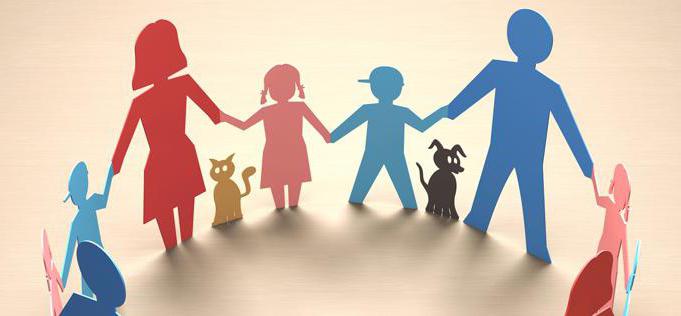 ТЕМАТИКА РОДИТЕЛЬСКИХ СОБРАНИЙ.«Утверждаю»:Директор   МКОУ «СОШ х. Ново- Исправненского»____________/П.Ю.Котлярова/ «___»___________2017 г.Положениео родительском комитете класса.Родительский комитет - это объединение родителей, деятельность которых направлена на всемерное содействие педагогическому коллективу учителей, работающих в классе, классному руководителю в организации сотрудничества семьи и школы на благо обучающихся класса.Родительский комитет выбирается на родительском собрании в начале учебного года сроком на один учебный год.В родительский комитет класса могут быть избраны родители ученика класса по их желанию или по предложению большинства участников родительского собрания класса.Председатель родительского комитета выбирается из числа членов родительского комитета, избранных на первом заседании.О своей деятельности родительский комитет отчитывается перед родительским собранием.Собрание родителей вправе потребовать от родительского комитета внеочередного отчета, если сомневается в его действиях.Родительский комитет класса участвует в заседаниях Совета школы, школьных конференциях, встречах родительских комитетов классов со школьной администрацией.Заседания родительского комитета класса проходят 3-4 раза в течение учебной четверти. Принятые решения фиксируются в протоколе, хранятся у председателя родительского комитета.Положение о родительском комитете класса принимается на заседании родительского комитета школы или на заседании Совета школы.Родительский комитет класса обязан:помогать классному руководителю в налаживании контакта с коллективом родителей;вовлекать родителей в совместную деятельность с детьми;влиять на формирование культуры родительского общения;быть посредником между семьей, школой, общественными организациями в трудных жизненных ситуациях;стимулировать подвижничество и ответственность в воспитании подрастающего поколения;выступать с инициативами и предложениями по улучшению учебно-воспитательного процесса в школе;соблюдать этические нормы в общении с обучающимися, педагогами, родителями.Родительский комитет имеет право:активно участвовать в организации образовательного процесса в классе;помогать классному руководителю и школе в приобретении учебников и пособий;посещать вместе с классным руководителем обучающихся на дому;присутствовать на уроках и внеклассных мероприятиях;высказывать свое мнение о проводимых в классе мероприятиях;принимать совместно с классным руководителем определенные меры воздействия к тем родителям, которые не занимаются воспитанием своих детей;проводить беседы с проблемными обучающимися;поддерживать тесный контакт с правоохранительными органами и общественными организациями в защиту прав и интересов ребенка и семьиСостав родительского комитетаСытникова Е.В. – председатель родительского комитета школы.Бабошкина С.Д., Кумратова Ф.Н. – члены родительского комитета класса.7. МОНИТОРИНГ.	Мониторинг результатов осуществляется по направлениям ежегодно, проводится анализ и в случае необходимости коррекция. В конце обучения данная работа позволит проследить динамику формирования знаний, умений, навыков, степень развития отношений к предмету  по направлениям программы. Отслеживание (выявление) уровня интеллектуального развития и тревожности школьников, мотивации, готовности их к обучению и мотивации успешности обучения;Изучение межличностных отношений;Наблюдение и составление карты здорового образа жизни;Изучение стиля семейного воспитания и разработка практических рекомендаций для родителей.Диагностический блок.Основные формы изучения:Наблюдения.Беседы с учениками, родителями.Изучение высказываний на уроке, классных часах, внеклассных мероприятиях.Изучение отношения к проводимым мероприятиям, урокам.Анкетирование и тестовый опрос учащихся и родителей.Аспекты изучения и показатели учебно-воспитательной работы. 8. СПИСОК ИСПОЛЬЗОВАННОЙ ЛИТЕРАТУРЫ.Л.Г.Федоренко.Секреты общения.-С-Пб.,2003.Организация внешкольного досуга.   Сценарии, программы игр и представлений.-Ростов-на-Дону, 2002.Журнал «Начальная школа»,№6.2002. 1991, № 9; 1992, № 2; 1994, № 1   Журнал  «Классный руководитель»,№1,2003; №3,1,2004,№2,2005,1997, № 3.3агре6инаГ.В. Давай устроим праздник! Игры, конкурсы, забавы для младших школьников. - Ярославль: Академия развития: Академия Холдинг, 2002.Играем с пользой: организаторам развивающего досуга / Авт.-
сост. А.А. Данилков, Е.М. Литвиченко. - Новосибирск: Изд-во Сиб.ун-та, 2005.Календарь школьных праздников Авт.-сост. СИ. Лобачева,
К.В. Щиголь, О.Е. Жиренко. - М., 2006.Книга рекордовГиннеса 1993.-Москва-Лондон:Тройка, 1993.Коган М.С. Игровая кладовая. - Новосибирск: Изд-во Сиб. ун-та, 200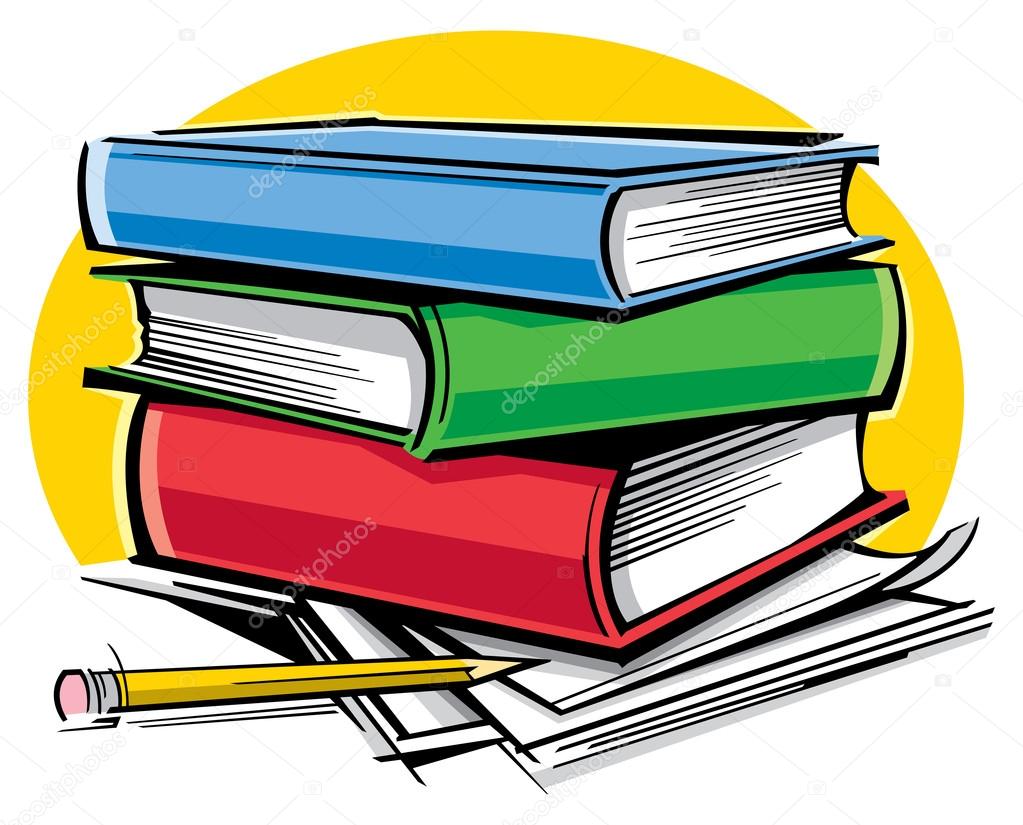 №Личное делоФ.И.ученикаДата рожденияДомашний адрес1Б-50Бабошкин Константин17.03.2010Ул. Октябрьская № 662К-108Кубанов Аслан9.09.2009Пер. Боевой№ 63К-109Кумратова Аминат28.11.08Пер. Школьный№ 54М-40Маликов Станислав31.12.2009Ул.Октябрьская№ 245С-24Сытников Александр6.09.2009Ул.Октябрьская№ 42Ф.И.ученика		1 полугодие	2 полугодиеБабошкин КонстантинУчебный секторСанитар	Кубанов Аслан	Командир классаФизрукКумратова АминатСтаростаЦветоводМаликов СтаниславФизрукСтарший дежурныйСытников АлександрСтарший дежурныйУчебный секторФ.И.ученикаСостояние здоровья	РекомендацииБабошкин КонстантинОсновная группа	Кубанов Аслан	Основная группаКумратова АминатОсновная группа Маликов СтаниславОсновная группаСытников АлександрОсновная группа№Ф.И.ученикаСемья полнаяСемья неполнаяКол-во детей в семьеМногодет-ныеРодители-инвалидыДети-инвалиды1Бабошкин Константин12Кубанов     Аслан33Кумратова Аминат34Маликов Станислав35Сытников Александр1№Ф.И.ученикаЮниорВеселые ноткиЮные исследователиВ мире книгВолшебная кисточка1Бабошкин Константин2Кубанов     Аслан3Кумратова Аминат4Маликов Станислав5Сытников АлександрНаправлениеМероприятиеЦели, задачиСентябрьСентябрьСентябрьСохранение здоровья1. Игра «Я - школьник».2.Месячник безопасности дорожного движения.3.Проведение инструктажей по ТБ, ПДД.4. «Волшебные стёкла»- беседа о зрении.-Создать условия для сохранения здоровья, физического развития. -Воспитывать негативное отношение к вредным привычкам и сознательное отношение к своему здоровью.Интеллектуальное развитие1. Диагностическое исследование по изучению интеллектуального уровня детей класса.2. Игра «Что? Где? Когда?»3. Экскурсия в природу «Вот и осень пришла».-Прививать интерес к учёбе, повысить мотивацию учения, расширять кругозор, развивать логическое мышление, внимание.Духовно – нравственное 1.«Я -  гражданин России»2. Правила поведения в школе, в столовой.3. Праздник «Посвящение в первоклассники».4. Участие в празднике «Осень золотая».-Формировать у учащихся нравственную культуру миропонимания.-Создавать условия для проявления учащимися нравственных знаний, умений и совершенствования духовно-нравственных оправданных поступков.Патриотическое 1.«Государственная символика РФ».2. Права и обязанности школьника.3. День солидарности в борьбе с терроризмом (беседа).-Обучение решению задач, связанных с нормами права и проблемами  морального саморазвития. -Формирование у учащихся правовой культуры, свободного и ответственного самоопределения в сфере правовых отношений с обществом. -Формирование гуманистического мировоззрения, способного к осознанию своих прав и прав других людей, способности к саморазвитию.Семья и школа1. Игра «Давайте познакомимся»2.Участие в ярмарке «Дары  лета».3. Консультирование родителей.4. Родительское собрание «Знакомство с Уставом школы».5. Изучение семей обучающихся, составление социального паспорта.-Создавать условия для активного и полезного взаимодействия школы и семьи по вопросам воспитания учащихся. -Преодолевать негативные тенденции в воспитании учащихся в отдельных семьях. -Создавать условия для духовного общения детей и родителей.НаправлениеМероприятиеМероприятиеОктябрьОктябрьОктябрьСохранение здоровья1. Участие во всероссийской акции «За здоровье и безопасность наших детей».2. Кл.час по теме «Внимание, грипп».3. Обеспечение всех обучающихся класса питанием.4. Весёлые эстафеты. (Совместно с родителями)5. Кл.час по теме «Огонь- друг и враг человека».1. Участие во всероссийской акции «За здоровье и безопасность наших детей».2. Кл.час по теме «Внимание, грипп».3. Обеспечение всех обучающихся класса питанием.4. Весёлые эстафеты. (Совместно с родителями)5. Кл.час по теме «Огонь- друг и враг человека».Интеллектуальное развитие1. Экскурсия в библиотеку.2. Викторина «Знаешь ли ты птиц?»3. Праздник «Золотая осень».1. Экскурсия в библиотеку.2. Викторина «Знаешь ли ты птиц?»3. Праздник «Золотая осень».Духовно – нравственное 1. Поздравление учителей с праздником.2. Участие в акции ко дню пожилых людей «Подари улыбку»3. Час общения «Моя любимая игрушка».4. «Учебник – наш друг». (Учебное занятие)1. Поздравление учителей с праздником.2. Участие в акции ко дню пожилых людей «Подари улыбку»3. Час общения «Моя любимая игрушка».4. «Учебник – наш друг». (Учебное занятие)Патриотическое 1. Месячник гражданской обороны. (Беседы).2. Подготовка к празднику «День народного единства».1. Месячник гражданской обороны. (Беседы).2. Подготовка к празднику «День народного единства».Семья и школа1. Подготовка к участию в празднике мам.2. Весёлые эстафеты.3. Индивидуальное консультирование родителей.1. Подготовка к участию в празднике мам.2. Весёлые эстафеты.3. Индивидуальное консультирование родителей.НаправлениеМероприятиеМероприятиеНоябрьНоябрьНоябрь Сохранение здоровья1. Разучивание подвижных игр.2. Беседа о вредных привычках среди детей.3. День здоровья. Игры на площадке.4. Месячник профилактики вредных привычек. (Конкурс рисунков).5. Беседа по теме «Как правильно пользоваться электроприборами, водой, газом…»1. Разучивание подвижных игр.2. Беседа о вредных привычках среди детей.3. День здоровья. Игры на площадке.4. Месячник профилактики вредных привычек. (Конкурс рисунков).5. Беседа по теме «Как правильно пользоваться электроприборами, водой, газом…»Интеллектуальное развитие1. Посещение кружков по интересам учащихся в школе.2. Участие в олимпиадах «Учи.ру».3. Кл.час «Мир моих увлечений».4. Экскурсия в Тебердинский национальный заповедник.1. Посещение кружков по интересам учащихся в школе.2. Участие в олимпиадах «Учи.ру».3. Кл.час «Мир моих увлечений».4. Экскурсия в Тебердинский национальный заповедник.Духовно – нравственное 1. Кл.час по теме «Традиции семьи – история России»2. Поговорим о нравственности. (Беседа)3.  Ролевые игры «Учимся дружить».4. Беседа о празднике «День матери».1. Кл.час по теме «Традиции семьи – история России»2. Поговорим о нравственности. (Беседа)3.  Ролевые игры «Учимся дружить».4. Беседа о празднике «День матери».Патриотическое 1. Кл.час по теме «Я живу в России».2. Беседа «Школа – наш дом».1. Кл.час по теме «Я живу в России».2. Беседа «Школа – наш дом».Семья и школа1. Индивидуальные встречи с родителями.2. Подготовка к Дню матери. Изготовление сувениров.1. Индивидуальные встречи с родителями.2. Подготовка к Дню матери. Изготовление сувениров.НаправлениеМероприятиеМероприятиеДекабрьДекабрьДекабрьСохранение здоровья1. День здоровья «Снежные забавы»2. Игра «Красный, жёлтый, зелёный».3.Игра «Да здравствует мыло душистое и полотенце пушистое!»1. День здоровья «Снежные забавы»2. Игра «Красный, жёлтый, зелёный».3.Игра «Да здравствует мыло душистое и полотенце пушистое!»Интеллектуальное развитие1.  Викторина «Сказки К.И. Чуковского».2. Участие в конкурсе на лучшую новогоднюю игрушку.3. Диагностическое исследование по изучению мотивации учения детей класса.1.  Викторина «Сказки К.И. Чуковского».2. Участие в конкурсе на лучшую новогоднюю игрушку.3. Диагностическое исследование по изучению мотивации учения детей класса.Духовно – нравственное 1. Участие в акции «В защиту хвойных растений».2. Игра-путешествие «Где живёт Дед Мороз?»3. Кл.час по теме « Встречают по одёжке, провожают по уму».1. Участие в акции «В защиту хвойных растений».2. Игра-путешествие «Где живёт Дед Мороз?»3. Кл.час по теме « Встречают по одёжке, провожают по уму».Патриотическое 1. Кл.час по теме «День Конституции РФ»2. Беседа о дне Героев Отечества. (9 декабря)1. Кл.час по теме «День Конституции РФ»2. Беседа о дне Героев Отечества. (9 декабря)Семья и школа1. Участие в конкурсе «Снежная скульптура».2. Родительское собрание «Проблемы и трудности периода адаптации первоклассников».3. Выставка рисунков «Семейные радости».1. Участие в конкурсе «Снежная скульптура».2. Родительское собрание «Проблемы и трудности периода адаптации первоклассников».3. Выставка рисунков «Семейные радости».НаправлениеМероприятиеМероприятиеЯнварьЯнварьЯнварьСохранение здоровья1. Беседа о рациональном правильном питании.2. Подвижные игры на свежем воздухе.3. Витамины наши друзья (беседа)1. Беседа о рациональном правильном питании.2. Подвижные игры на свежем воздухе.3. Витамины наши друзья (беседа)Интеллектуальное развитие1. КВН «Лес – наше богатство».2. Конкурс пословиц о зимних приметах.3. Мои любимые уроки.   (Анкетирование).1. КВН «Лес – наше богатство».2. Конкурс пословиц о зимних приметах.3. Мои любимые уроки.   (Анкетирование).Духовно – нравственное 1. Путешествие по страницам «Красной книги».3. Поможем птицам зимой. Конкурс кормушек.1. Путешествие по страницам «Красной книги».3. Поможем птицам зимой. Конкурс кормушек.Патриотическое 1. Семейные праздники. (Беседа, рисунки)2. Участие в конкурсе социальных проектов.1. Семейные праздники. (Беседа, рисунки)2. Участие в конкурсе социальных проектов.Семья и школа1. Конкурс кормушек, рисунков.2. Родительское собрание «Мотивы учения младших школьников».1. Конкурс кормушек, рисунков.2. Родительское собрание «Мотивы учения младших школьников».НаправлениеМероприятиеМероприятиеФевральФевральФевральСохранение здоровья1. «Самые ловкие и смелые». (Спортивные соревнования).2. «Хорошо с горы катиться». Конкурсы и игры на улице.3. Беседа  о правилах гигиены. Встреча с медицинским работником школы.1. «Самые ловкие и смелые». (Спортивные соревнования).2. «Хорошо с горы катиться». Конкурсы и игры на улице.3. Беседа  о правилах гигиены. Встреча с медицинским работником школы.Интеллектуальное развитие1. Игра-викторина «Что? Где? Когда?»2. Кл.час по теме «Поговорим о профессиях».3. Игра-путешествие «Путешествие по сказкам»1. Игра-викторина «Что? Где? Когда?»2. Кл.час по теме «Поговорим о профессиях».3. Игра-путешествие «Путешествие по сказкам»Духовно – нравственное 1. Искусство делать подарки. (Беседа).2. «Наш родной  край». Игра- путешествие.1. Искусство делать подарки. (Беседа).2. «Наш родной  край». Игра- путешествие.Патриотическое 1. Урок мужества.2. День защитника Отечества.1. Урок мужества.2. День защитника Отечества.Семья и школа1. Конкурс рисунков «Профессии моих родителей».2. «Хорошо с горы катиться». Конкурсы и игры на улице.3. Индивидуальные встречи с родителями и консультирование.1. Конкурс рисунков «Профессии моих родителей».2. «Хорошо с горы катиться». Конкурсы и игры на улице.3. Индивидуальные встречи с родителями и консультирование.НаправлениеМероприятиеМероприятиеМартМартМартСохранение здоровья1. «В природе должно быть чисто и красиво!». Прогулка.2. «Дорожные приключения Бабы-Яги». Игра по ПДД.1. «В природе должно быть чисто и красиво!». Прогулка.2. «Дорожные приключения Бабы-Яги». Игра по ПДД.Интеллектуальное развитие1. Конкурс на лучшую  тетрадь, учебник.2. Кл.час по теме « Путешествие в книжное царство - мудрое государство».1. Конкурс на лучшую  тетрадь, учебник.2. Кл.час по теме « Путешествие в книжное царство - мудрое государство».Духовно – нравственное 1. Подготовка к женскому дню. Изготовление подарков.2. Кл.час по теме « Добру путь откроет сердце».1. Подготовка к женскому дню. Изготовление подарков.2. Кл.час по теме « Добру путь откроет сердце».Патриотическое 1. Игра «Приятная наука вежливость»2. Этическая беседа «Не стесняйся доброты своей»1. Игра «Приятная наука вежливость»2. Этическая беседа «Не стесняйся доброты своей»Семья и школа1. Концерт для мам и бабушек. «Спасибо, дорогие мамы».2. Родительское собрание «Волевые качества ребёнка. Как их развивать». (Встреча с психологом).1. Концерт для мам и бабушек. «Спасибо, дорогие мамы».2. Родительское собрание «Волевые качества ребёнка. Как их развивать». (Встреча с психологом).НаправлениеМероприятиеМероприятиеАпрельАпрельАпрельСохранение здоровья1. Игра-соревнование «Дальше, выше, быстрее».2. Кл.час по теме «Чистота – залог здоровья!»1. Игра-соревнование «Дальше, выше, быстрее».2. Кл.час по теме «Чистота – залог здоровья!»Интеллектуальное развитие1. Игра «Космические путешествия».2. КВН по сказкам.1. Игра «Космические путешествия».2. КВН по сказкам.Духовно – нравственное 1. Учебная игра «Что такое правила хорошего тона?»1. Учебная игра «Что такое правила хорошего тона?»Патриотическое 1. Беседа «Любовь к Родине».2. Экскурсия в краеведческий музей.1. Беседа «Любовь к Родине».2. Экскурсия в краеведческий музей.Семья и школа1. Подготовка к маршу «Бессмертный полк».2. Консультирование родителей.1. Подготовка к маршу «Бессмертный полк».2. Консультирование родителей.НаправлениеМероприятиеМероприятиеМайМайМайСохранение здоровья1. Правила поведения на водоёмах.2. Конкурс рисунков «Я выбираю спорт».1. Правила поведения на водоёмах.2. Конкурс рисунков «Я выбираю спорт».Интеллектуальное развитие1. Конкурс «Грамотеев».2. Экскурсия в природу.1. Конкурс «Грамотеев».2. Экскурсия в природу.Духовно – нравственное 1. Кл.час по теме «Будь справедливым в делах и поступках».2. Беседа «Учимся выигрывать и проигрывать».1. Кл.час по теме «Будь справедливым в делах и поступках».2. Беседа «Учимся выигрывать и проигрывать».Патриотическое 1.Кл.час по теме «О тех, кто мир нам подарил». 2. Участие в факельном шествии.3. Митинг ко Дню Победы.1.Кл.час по теме «О тех, кто мир нам подарил». 2. Участие в факельном шествии.3. Митинг ко Дню Победы.Семья и школа1. Проведение анкетирования родителей по теме «Летние каникулы».2. Итоговое родительское собрание.1. Проведение анкетирования родителей по теме «Летние каникулы».2. Итоговое родительское собрание.НаправлениеМероприятиеСентябрьСентябрьСохранение здоровья1. Кл.час по теме «Правила поведения в школе, общественных местах…»2. Игра – путешествие «Береги сам себя»3. День здоровья.Интеллектуальное развитие2. Кл.час по теме «Зачем мы ходим в школу?»Духовно – нравственное 1. Кл.час по теме «Человек среди людей».2. Ролевая игра «Учимся дружить».3. Беседа «Содержи в порядке книжки и тетрадки».Патриотическое 1. Беседа «Я -  гражданин России»2. Беседа «Знай свои права».Семья и школа1. Родительское собрание «Первые уроки школьной отметки».2. Консультирование родителей по текущим вопросам.3. Участие в ярмарке «Дары осени»НаправлениеМероприятиеОктябрьОктябрьСохранение здоровья1. «Славная осенняя пора». Экскурсия 2. Беседа «О режиме дня».3.Проведение инструктажей по технике безопасности, по пожарной безопасности.Интеллектуальное развитие1. Кл.час  по теме «Трудно ли учиться в школе».2. Сказка родина чувств А.С.Пушкин «У лукоморья».Духовно – нравственное 1. Кл.час по теме «Что такое хорошо!»2. Кл.час по теме «Профессии наших родителей».Патриотическое 1. Беседа «Россия – родина моя».Семья и школа1. Кл.час по теме «Профессии наших родителей»2. Индивидуальное консультирование родителей.НаправлениеМероприятиеНоябрьНоябрьСохранение здоровья1. Кл.час по теме «Правила гигиены».2. Беседа «Береги зрение с молоду».3. Весёлые старты.Интеллектуальное развитие1. Кл.час  по теме «Самооценка и взаимооценка, как способ познания себя и других».2. Интеллектуальный марафон «Чему учат в школе».Духовно – нравственное 1. Этическая беседа-практикум «Вы сказали, здравствуйте!»2. Праздник «При солнышке тепло, при матери добро».3. Познавательная игра «Эти удивительные растения»Патриотическое 1. Кл.час по теме «Спешите делать добро».2. Конкурс чтецов «Наша страна Россия»Семья и школа1. Праздник «При солнышке тепло, при матери добро».2. Родительское собрание «Не хочу делать уроки!»3. Весёлые старты.НаправлениеМероприятиеДекабрьДекабрьСохранение здоровья1. «Все на лыжи и санки». Экскурсия.Интеллектуальное развитие1. Кл.час по теме «Мой любимый сказочный герой» 2. Ёлочная игрушка своими руками «В мастерской Деда Мороза»3. Поле чудес «Там, на неведомых дорожках»Духовно – нравственное 1. Кл.час по теме «От чего зависит настроение».2. «Что мы знаем, что умеем». Тесты, пантомима, рефлексия.3. «Моя семья» иллюстрированные рассказы о семье для создания альбома.Патриотическое 1. Подкормим птиц.2. Кл.час по теме «Хлеб-всему голова»Семья и школа1. Ёлочная игрушка своими руками «В мастерской Деда Мороза»2. «Моя семья» иллюстрированные рассказы о семье для создания альбома.3. Конкурс на лучшую кормушку.4. Индивидуальные встречи с родителями.НаправлениеМероприятиеЯнварьЯнварьСохранение здоровья1. Кл.час по теме «Мы и наши зубы». Выступление стоматолога школы.2. Конкурс рисунков «Азбука здоровья»3. Игры на свежем воздухе.Интеллектуальное развитие1. Игра-путешествие «Путешествие в страну мультфильмов»2. Кл.час  по теме «Как мы выполняем домашнее  задание»3. Экскурсия «Экологические тропинки»Духовно – нравственное 1. Кл.час по теме «Не забывай про вежливые слова».2. Как трудится моя семья. Выставка рисунков.Патриотическое 1. Кл.час по теме «Символика родного края».Семья и школа1. Родительское собрание «Причины и последствия детской агрессии».2. Как трудится моя семья. Выставка рисунков.НаправлениеМероприятиеФевральФевральСохранение здоровья1. Игры на свежем воздухе.2. Кл.час по теме «Поговорим о витаминах»3. Как правильно организовать свой день, чтобы всегда быть здоровым, опрятным и не знать скуки" (беседа).Интеллектуальное развитие1. Экологическое путешествие….2. Интеллектуальные соревнования «Кто лучше и быстрее».Духовно – нравственное 1. Литературные посиделки «Мои любимые книжки».2. Игра «Приятная наука вежливость».Патриотическое 1. Наша Российская армия.(литературная композиция)2. Встреча с ветеранами. Семья и школа1. Индивидуальные встречи с родителями.2. Посещение кинотеатра.НаправлениеМероприятиеМартМартСохранение здоровья1. Кл.час по теме о вреде курения.2. Игра-соревнование «Дальше, выше, быстрее»Интеллектуальное развитие1. Представление «Моя любимая игрушка».2. Викторина «Путешествие в мир животных».Духовно – нравственное 1. Конкурс стихов и пословиц о маме.2. Конкурс на лучшую тетрадь.Патриотическое 1. Кл.час  по теме «О людях нашей страны».2. Достопримечательности нашего города.Семья и школа1. Родительское собрание «Поощрение и наказание детей в семье»2. Конкурс стихов и пословиц о маме.НаправлениеМероприятиеАпрельАпрельСохранение здоровья1. Кл.час по теме «Опасности весны».2. Беседа «Береги слух».3. День здоровья.Интеллектуальное развитие1. Игра «С днём юмора»2. Конкурс рисунков «Мой город»Духовно – нравственное 1. «О бабушках и дедушках». (Устный журнал).Патриотическое 1. Кл.час по теме «Весенние обряды и обычаи».Семья и школа1. Семейный праздник «Род, родные, Родина»2. Индивидуальные встречи с родителями.НаправлениеМероприятиеМайМайСохранение здоровьяБеседа «Как надо одеваться весной?»Экскурсия3. Беседа о летнем закаливании организма.Интеллектуальное развитие1. Интеллектуальный марофон.2. Конкурсы на внимание. Ребусы, шарады.Духовно – нравственное 1. «О весне, дружбе и мире» (выпуск плаката)2. Ремонт книг в библиотеке.3. Праздник «День рождения только раз в году»Патриотическое 1. День Победы. Экскурсия в парк «Победы» для возложения цветов к памятнику.2. Участие в факельном шествии.Семья и школа1. Родительское собрание «Праздники и будни нашей жизни».2. Анкетирование «Летний отдых»НаправлениеМероприятиеСентябрьСентябрьСохранение здоровья1. День здоровья.2. Проведение инструктажей по технике безопасности в школе, на прогулке, дома; по пожарной безопасности и правилам дорожного движения.Интеллектуальное развитие1. Игра «Умники и умницы».2. «Дары осени». Выставка поделок из природного материала.Духовно – нравственное 1. Кл.час по теме «Считаете ли вы себя культурным человеком».2. Пересаживание комнатных растений.Патриотическое 1. Кл.час по теме «Знания нужны мне и моей стране».2. Беседа «История символов государства».Семья и школа1.Родительское собрание «Умел дитя родить, умей и научить».2. Участие в празднике «Дары осени.НаправлениеМероприятиеОктябрьОктябрьСохранение здоровья1. Кл.час по теме «Пожарная охрана». 2. Кл.час по теме «Режим дня – здоровый образ жизни».3. Разговор о вредных привычках.Интеллектуальное развитие1. КВН по русскому языку. 2. «Учебники - наши помощники». Обучающая игра.3. Диагностическое исследование по изучению интеллектуального уровня учащихся классаДуховно – нравственное 1. Беседа-представление «Я и мои таланты».2. Конкурс «Лучший дежурный».Патриотическое 1. Кл.час по теме «Я чувствую себя счастливым, когда…»2. Беседа «Моё Отечество».3. Поможем птичкам. Изготовление кормушек.Семья и школа1. Помощь детям в изготовлении кормушек.2. Консультирование родителей.НаправлениеМероприятиеНоябрьНоябрьСохранение здоровья1. Кл.час по теме «Виды травм». Оказание первой медицинской помощи.2. Экскурсия «Природные сообщества и их взаимодействия».3. Беседа «Как правильно одеваться осенью и зимой».Интеллектуальное развитие1. КВН по математике.2. Конкурс на лучший сборник пословиц и поговорок о труде.3. Участие в игре «Русский медвежонок».Духовно – нравственное 1. Кл.час по теме «Как я умею преодолевать трудности».2. Беседа «Моя семья».3. Беседа «День толерантности».Патриотическое 1. Беседа «Учимся выигрывать и проигрывать»2. Посещение этнографического музея 3. Конкурс рисунков ко дню матери.Семья и школа1. Конкурс рисунков «Моя семья».2. Родительское собрание «О роли семьи в трудовом воспитании».НаправлениеМероприятиеДекабрьДекабрьСохранение здоровья1. Кл.час по теме «Огонь друг и враг человека».2. «Все на горку!». Соревнования.Интеллектуальное развитие1. Викторина «Животные твоего края»2. «С книгой жить – век не тужить». Литературные посиделки.3. Кл.час по теме «Где живёт Дед Мороз?»Духовно – нравственное 1. Праздник «Новогодний карнавал»Патриотическое 1. Беседа «Плохо природе - плохо человеку»Семья и школа1. Праздник «Новогодний карнавал»2. Подготовка к Новогоднему утреннику: изготовление новогодних костюмов и сувениров.НаправлениеМероприятиеЯнварьЯнварьСохранение здоровья1. Беседа «Красота может многое».2. КВН «Мы и наше здоровье».3. Беседа «Первая помощь при обморожении».Интеллектуальное развитие1. Кл.час по теме «Культура умственного труда в классе и дома».2. Конкурс знатоков природы.Духовно – нравственное 1. Беседа «Рождественские встречи»2. Диагностика воспитанности обучающихся.Патриотическое 1. Кл.час по теме «Все работы хороши»2. Беседа «За что человека уважают в семье и обществе?»Семья и школа1. Выставка рисунков «Как я провёл зимние каникулы»2. Индивидуальное консультирование родителей.3. Родительское собрание «Мой ребёнок становится взрослым».НаправлениеМероприятиеФевральФевральСохранение здоровья1. Кл.час по теме «Поговорим о коже человека».2. Беседа «Азбука безопасного поведения».Интеллектуальное развитие1. Путешествие в страну неразгаданных тайн.2. Конкурс «Самый грамотный у нас!»Духовно – нравственное 1. Беседа «Моя помощь родным».2. Конкурс пословиц о зиме.3. Экскурсия в сельскую библиотеку.Патриотическое 1. Кл.час по теме «Защитники Родины моей».2. Беседа «Что значит быть мужественным?»3. Беседа «День Российской науки» ( 8 февраля).Семья и школа1. Индивидуальные беседы с родителями.2. Конкурсная программа для мальчиков и пап.НаправлениеМероприятиеМартМартСохранение здоровья1. Кл.час по теме «Поговорим об осанке».2. Прогулки на свежем воздухе.Интеллектуальное развитие1. Кл.час по теме «Почему их так называют?»2. Стихи самым любимым и родным!» Конкурс.3. Участие в международной олимпиаде «Львенок».Духовно – нравственное 1. Кл.час по теме «Самые дорогие для нас слова: «Мама, Родина, мир». 2. Конкурс-праздник «Коса-девичья краса».Патриотическое 1. Встреча с мамами и бабушками «Как трудно быть мамой»2. Беседа «Чем богат наш край».3. Викторина «Права человека».Семья и школа1. Встреча с мамами и бабушками «Как трудно быть мамой»2. Консультирование родителей.3. Родительское собрание «Как помочь ребёнку в учёбе?»НаправлениеМероприятиеАпрельАпрельСохранение здоровья1. Кл.час по теме «Домашняя аптечка, её назначение». Правила хранения лекарственных препаратов и обращение с ними»2. Папа, мама, я – спортивная семья.3. Беседа о всемирном дне здоровья (7 апреля).Интеллектуальное развитие1. Считай, смекай, отгадывай.(соревнования по математике)2. Кл.час по теме «Путешествие по родному краю»Духовно – нравственное 1.  Праздник «Путешествие в страну именин».2. Беседа «Международный день книги» (23 апреля)Патриотическое 1. Кл.час по теме «День космонавтики». Конкурс рисунков.2. Кл.час по теме «Чтобы радость людям дарить, надо добрым и вежливым быть».Семья и школа1. Папа, мама, я – спортивная семья.2. Индивидуальное консультирование.НаправлениеМероприятиеМайМайСохранение здоровья1. Игры на воздухе «Мой весёлый звонкий мяч»2. Беседа «Опасности при обращении с бытовой химией».3. «Будем плавать, загорать! Правила поведения на воде и возле водоёмов.Интеллектуальное развитие1. Прочти и расскажи! Задание на лето.2. Путешествие по страницам Красной книги.Духовно – нравственное 1. Трудовой десант. 2. Кл.час по теме «Посеешь привычку, пожнёшь характер».Патриотическое 1. Кл.час по теме «Звучи, памяти набат!»Семья и школа1. Родительское собрание «Итоги года».2. Выезд на природу.НаправлениеМероприятиеСентябрьСентябрьСохранение здоровья1. День здоровья.2. Проведение инструктажей по технике безопасности в школе, на прогулке, дома; по пожарной безопасности и правилам дорожного движения.3. Обеспечение всех обучающихся питанием.4. Всероссийская операция «Внимание – дети!»Интеллектуальное развитие1. Кл.час по теме «Мир моих увлечений».2. Викторина «Растительный мир земного шара».3. Вовлечение ребят в кружки по интересам.Духовно – нравственное 1. Кл.час по теме «Мои сильные и слабые стороны».2. Беседа «Ученическое самоуправление в классе».Патриотическое 1. Кл.час по теме «Россия, мы дети твои».2. Беседа «Чем живёт мой хутор?»Семья и школа1. Родительское собрание «Мы уже четвероклассники».2. Консультации родителей по текущим вопросам.НаправлениеМероприятиеОктябрьОктябрьСохранение здоровья1. «Золотая осень». Кросс.2. Кл.час по теме «Запасайся витаминами».3. Вовлечение учащихся в спортивные кружки и секции.Интеллектуальное развитие1. Кл.час по теме «Домашнее задание и как мы его выполняем».2. Беседа «Растения – синоптики».3. Предметные олимпиады.4. Диагностическое исследование по изучению интеллектуального уровня детей класса.Духовно – нравственное 1. Кл.час по теме «Встречают по одёжке, провожают по уму».2. Конкурс рисунков «Подари улыбку» (ко дню пожилых).Патриотическое 1. Кл.час по теме «Я человек и гражданин».2. Уборка школьной территории.Семья и школа1. Консультация родителей по вопросу «Как выполнять домашнее задание».НаправлениеМероприятиеНоябрьНоябрьСохранение здоровья1. Кл.час по теме «Невидимые враги человека, которые мешают жить».2. Прогулки в природу «Путь к доброму здоровью».Интеллектуальное развитие1. Викторина «Животные нашей планеты».2. Конкурс «Лучший дежурный».Духовно – нравственное 1. Кл.час по теме «Благодарность это…»2. Праздник «Музыкальная гостиная».3. «Птичьи столовые» Конкурс кормушек.4. Праздник «День матери».Патриотическое 1. Разрешение ситуаций «Кто- то попал в беду».2. Права и обязанности школьника. Беседа.Семья и школа1. Родительское собрание «Мой ребёнок становится взрослым». Беседа с врачом.2. «Птичьи столовые» Конкурс кормушек.НаправлениеМероприятиеДекабрьДекабрьСохранение здоровья1. Кл.час по теме «Курение - вредит здоровью».2. Беседа «Бенгальские свечи, фейерверки, хлопушки – опасные игрушки».Интеллектуальное развитие1. Кл.час по теме «Это интересно…»2. Экологическое путешествие.Духовно – нравственное 1. Кл.час по теме «Как празднуют Новый год в разных странах мира».2. Семейная гостиная «Тепло родного очага».Патриотическое 1. Кл.час по теме «Друг в беде не бросит, лишнего не спросит».2. Беседа «Что означает ваша фамилия».4. Викторина «Знаешь ли ты законы?»Семья и школа1. Консультации психолога по запросам родителей.НаправлениеМероприятиеЯнварьЯнварьСохранение здоровья1. День здоровья «Снежные забавы».2. Беседа «Вредные привычки и как от них избавиться».3.Беседа «Как правильно пользоваться электроприборами, газом, водой».4. Конкурс снежных фигур «В гостях у Снежной королевы».Интеллектуальное развитие2. Интеллектуальная игра по правилам хорошего тона «Молодцы и хитрецы».3. Беседа о славянской письменности.Духовно – нравственное 1. Кл.час по теме «Умеем ли мы обижаться?»2. Кл.час по теме «Рождество – праздник семейный».Патриотическое 1. Беседа «Добру путь откроет сердце.Семья и школа1. Родительское собрание «Капризы и неврозы детей».2. Конкурс снежных фигур «В гостях у Снежной королевы».НаправлениеМероприятиеФевральФевральСохранение здоровья1.Спортивный праздник, посвящённый Дню защитника Отечества.Интеллектуальное развитие1.  Игра – викторина «Что? Где? Когда?»2. Турнир знатоков истории.Духовно – нравственное 1. Кл.час по теме «Кому нужна моя помощь?»2. Кл.час по теме «Наш родной  край».Патриотическое 1. Кл.час по теме «В память о юных героях».2. Изготовление подарков для пап.Семья и школа1. Спортивный праздник, посвящённый Дню защитника Отечества. НаправлениеМероприятиеМартМартСохранение здоровья1. Экскурсия в природу «Весна! Весна! И все ей рады!»2. Беседа «Осторожно, грипп!»3. Выходи играть во двор.Интеллектуальное развитие1. Игры для тренировки памяти.2. КВН для девочек «Супершкольница».Духовно – нравственное 1. Праздник «Я песню милой маме пою»2. Неделя детской книги.Патриотическое 1. Кл.час по теме «Какое оно, наше общество?»2. Лекторий по правилам пожарной безопасности.Семья и школа1. Родительское собрание « О детской дружбе».2. Праздник «Я песню милой маме пою»НаправлениеМероприятиеАпрельАпрельСохранение здоровья1. Кл.час по теме «Почему важно не забыть о гигиене».2. День здоровья «Весёлые старты». (7 апреля – Всемирный день здоровья)Интеллектуальное развитие1.  Экологическая беседа «Экология – это наука о том, как сберечь дом»2. Конкурс лучших тетрадей, дневников , учебников.3. «Космический» КВНДуховно – нравственное 1. Кл.час по теме «Готов ли я к обучению в 5 классе?»2. Путешествие по Красной книге.3. Беседа о международном дне книги.Патриотическое 1. День космонавтики. Игра – викторина «Космический рейс».2. Деловая игра «Мои права и обязанности».Семья и школа1. День здоровья «Весёлые старты».2. Беседа с родителями по теме «Проблемы преемственности обучения в начальном и среднем звене, пути и способы решения».НаправлениеМероприятиеМайМайСохранение здоровья1. Игра – путешествие «Станции здоровья»2. Экскурсия в окрестностях хутора.Интеллектуальное развитие1. Игра «Путешествие по родному краю».2. КВН «Природные зоны»Духовно – нравственное 1. Беседа – диспут «За что уважают человека в семье и обществе».Патриотическое 1. Концерт. «Вспомни героев своих!»2. Конкурс чтецов ко дню Победы.Семья и школа1. Родительское собрание «Прощай начальная школа».2. Консультирование родителей.Дата проведенияТема собранияЗадачи собранияСентябрьПервые уроки школьной отметки.Формировать у родителей культуру восприятия учебных предметов, ЗУН своего ребенка.Показать родителям значение школьной отметки в жизни ребенка Ноябрь«Не хочу делать уроки!» Предварительные результаты успеваемости обучающихся. Помощь родителей при выполнении домашних заданий.Научить родителей анализировать неудачи и промахи в воспитании.Способствовать развитию коммуникативных умений, доброты, взаимопонимания Январь«Причины и последствия детской агрессии». Совместные правила общения детей дома и в школе.Обсудить с родителями причины детской агрессии, ее влияние на поведение ребенка.Формировать у родителей культуру понимания проблемы детской агрессии Март«Поощрение и наказание детей в семье». Обсуждение учебных проблем.Обсудить проблему поощрения и наказания ребенка в семье.Значение наказания и поощрения детей в семье.Алгоритм работы ребенка над домашним заданием Май«Праздники и будни нашей жизни».Обратить внимание родителей на нравственные аспекты воспитания детей в семье.Формировать культуру общения родителей и детей, умение видеть отрицательные моменты в воспитании собственных детей Аспекты изученияПоказатели1. Создание условий для развития личности воспитанника.Уровень подготовки дошкольника к обучению в школе.Образовательный статус родителей и уровень их воспитательной активности.Характеристика семьи учащегося.Уровень адаптации учащихся.Состояние отдельных направлений учебно-воспитательной работы в школе.Эффективность учебно-воспитательного мероприятия (урока).Удовлетворенность обучающихся школьной жизнью.Удовлетворенность родителей результатами воспитания и обучения своего ребенка.2. Сформированность познавательного и творческого потенциалов личности.Количество учащихся, занятых в системе дополнительного образования.Уровень познавательной мотивации школьников.Обученность и качество знаний воспитанников.Профориентационные склонности учащихся.Результативность участия школьников в конкурсах, конференциях, фестивалях научно-исследовательских и реферативных работ учащихся.Результативность участия школьников в предметных олимпиадах.Креативные способности учащихся.Результативность участия школьников в творческих конкурсах, смотрах и фестивалях.Готовность учащихся к переходу в среднее звено.3. Сформированность нравственного и эстетического потенциалов личности.Уровень воспитанности учащихся.Социальная активность учащихся.Личностный рост обучающихся.Склонность к отклоняющемуся поведению.Внешний вид учащихся. Ведение дневников.4. Сформированность физического потенциала личности.Количество учащихся, занимающихся спортом. Результативность участие школьников в спортивных состязаниях и соревнованиях.Состояние здоровья учащихся.Охват учащихся горячим питанием.Количество пропусков уроков по болезни.5. Сформированность коммуникативного потенциала личности.Уровень общительности воспитанников.Уровень развития классного коллектива.Степень конфликтности и степень сплоченности класса.